St Michael’s Church Allihies/Cahermore Parish	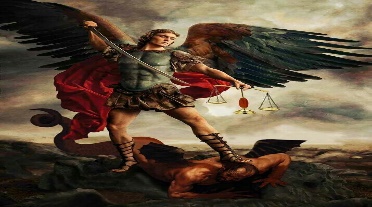 Mass Schedule NovemberEvery Thurs evening @ 7pm Cahermore: Every Friday evening @ 6.30pm Allihies Every second Sunday Cahermore @10.00am: Every second Saturday Allihies @ 6.30pm Fr. John Kerin may be contacted on 086-1918246                              Please pray for all those who died recently, and those whose anniversaries occur at this time. Please pray for Chris Murphy, Knockroe who passed away in Essex recently.Mass Intentions for Weekend 04th & 05th November 2023. 31st Sunday in Ordinary time Mass Intentions for Weekend 11th & 12th Nov 2023. 32nd Sunday in Ordinary time. Eucharist Adoration at Cahermore Church at 6pm every Thursday.Please contact Claire at the parish office to book Mass, Weddings, or Christenings, on   086-8344354 or email allihies@dioceseofkerry.ie   Parish Office Opening Hours Tues & Thurs 2pm to 6pmIf you have any items for the parish bulletin, please email it to the parish office the Tues before you want it included.First Friday Calls: If you or anyone you might know would like Fr John to include you in his First Friday Calls, please contact the parish office 086-8344354 during office hours.Notices: If you would like to be part of the Allihies Parish WhatsApp group, please forward me your name and phone number. It will be a means of communication with the people of the parish if there are any late changes or cancellation to mass services. Please note this message service will be on WhatsApp only and we can work together to inform people that may not have this App. Please see our new Facebook page Allihies Cahermore Parish feel free to add this page. Our parish Bulletin will be uploaded to the Diocese of Kerry Website every Thursday. 2024 Diary is now open for mass bookings.Allihies Men’s Shed: Winter Opening hours; - From November 1st Every Wednesday Night 7:30pm - Late & every Friday from 12 Midday - 3:30pm.Garish Gaa: County Junior B Quarter Final Garnish V Lismire in Páirc Uí Chaoimh 4G Pitch on Sun 05th November at 4.15 pm. Please note Venue & time change. Parent and Baby Talks are starting Friday November 3rd for four weeks. This series of talks is for parents and babies (0-12 months) and is an opportunity for parents to meet and connect with other parents and share experiences. Miriam Sheehan will present on postnatal care and exercise. Sinéad Moore will deliver a workshop on herbs and nutrition for the 4th trimester (& beyond). Gerard O’Donoghue will facilitate Infant First Aid. Leemore Butler will be running a session on baby massage. The talks will take place Fridays from 10:30am to 12pm in The Courtyard at Beara West Family Resource Centre. For more information, contact Claire Kelleher on 027 70998.Commencing Monday November 6th from 6pm-8pm – Parents Plus Six-week Programme How can you strengthen communication & deepen the relationship between you and your teenager? Parents/guardians are invited to partake in this evidence-based parenting and health and well-being programme. We will look at the power of positive parenting in supporting parents and their teenagers to cope with challenges. Contact the Centre for details – 027 70998.The Communal First Saturday devotions will take place on the 4th of November starting at 8.45 am in the Church of the Resurrection Killarney. Devotions will begin with the Fatima intentions followed by the Rosary and the celebration of Mass at 9.30am. All will be done with the intention of saving souls and making reparation to the Immaculate Heart of Mary, thus fulfilling Our Lady's request to the Laity to pray for peace.Reflection: God, thank you for the special people in our lives whom we remember. We thank you that you are a compassionate God who walks with us in our dark moments of grief and loneliness. We are thankful for all who continue to love and support us through our grief. Continue to be a light for us, giving us hope, direction and courage. May we live our lives treasuring the memories of those special people we have known and loved and help us bring light and hope to others. Amen.NovemberWednesday01st NovAllihies 6.30pmMass for The Feast of All Saints Thursday 02nd NovCahermoreMass for The Feast of The Holy SoulsFriday 03rd NovAllihiesJohn Sullivan Rua, South Allihies & His Grandson Oliver RichardsSaturday04th NovAllihiesNovember Remembrance Mass for those who died during the year.NovemberThursday09th NovCahermoreMass for the Holy SoulsFriday 10th NovAllihiesMass for the Holy SoulsSunday12th NovCahermoreMary Kelly, Lehanmore. Anniversary Mass